Вх. № ………………………… / ……………………..З А Я В Л Е Н И ЕЗА ОТРАЗЯВАНЕ НА ПРОМЕНИ В РАЗПИСАНИЯ СПИСЪК КЪМ КАДАСТРАЛЕН ПЛАН(Уникален идентификатор на административната услуга - 2120)От …………………………………………………………………..…………………………..………….(посочете трите имена на физическото лице или наименованието на юридическото лице)ЕГН/ЕИК………………………..…………….., постоянен/настоящ адрес или адрес на управление на юридическото лице: гр./с. ........................................................., община……………………..……, област………………………………………., ул. (ж.к.) ……………………………............................., тел.: ……….................................................., електронен адрес ................................................................юридическото лице се представлява от ………………………..………………………………………………………………………………………………………...……………………………………………(трите имена на представителя/пълномощника и ЕГН)№/дата на пълномощното …………………………………………………………….………………….УВАЖАЕМА/И Г-ЖО/Г-Н………………………………..,Заявявам желанието си да се отразят промени в разписния списък към кадастрален план на: пл. № …………….…..….., парцел № ……….……………………, квартал № ….…………..……. по плана на гр./с. ……….....…………, община ………………….…, област …………….…….……, който се намира на адрес: …..................................................................................................................……………………………………………………..………………………………………………………(ж.к., бул., пл., ул., сграда, №, вх., ет., ап.)Прилагам следните документи: Удостоверение за наследници - в случаите, когато имотът е придобит по наследство (прилага се само ако наследодателят не е с постоянен адрес на територията на същата община). Документ за платена такса, освен ако плащането е извършено по електронен път. Плащането е извършено по електронен път (отбележете със знак , когато плащането е извършено по електронен път).Желая издаденият индивидуален административен акт да бъде получен: Лично от ЦАО Чрез лицензиран пощенски оператор на адрес:.......................................................................………………………………………………………………………………...……………………..…….,като декларирам, че пощенските разходи са за моя сметка, платими при получаването на акта за вътрешни пощенски пратки, и съм съгласен документите да бъдат пренасяни от оператора за служебни цели. Индивидуалният административен акт да бъде изпратен:като вътрешна препоръчана пощенска пратка;като вътрешна куриерска пратка;като международна препоръчана пощенска пратка.По електронен път на електронен адрес ………………………………………………….Дата: .......................................                                                        ЗАЯВИТЕЛ:  ....................................	  ден, месец, година                                                                                               (подпис)                                                                                    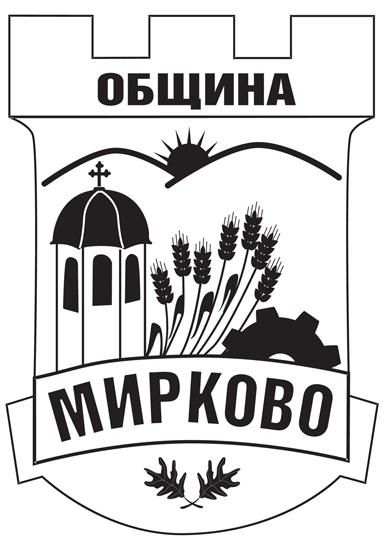 